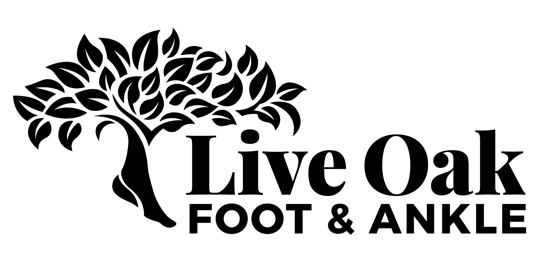 17820 SE 109th Ave #102 Summerfield, FL 34491 (352) 347-33381800 SE 17th St #601 Ocala, FL 34471 (352) 351-0375Email:  contact@liveoakfootankle.comWebsite:  www.liveoakfootankle.comShoe ListThis is not meant as an exhaustive list of shoe manufacturers, but rather, a good starting point for finding some of the better shoes on the market.  Manufacturers offering wider widths are denoted by *.Abeo* 			https://www.abeofootwear.comAlegria			https://alegriashoes.comAnodyne*		https://www.anodyneshoes.comApex*			https://www.apexfoot.comAravon*		https://www.rockport.com/aravonAriat*			https://www.ariat.comAsics*			https://www.asics.com/us/en-us/Birkenstock		https://www.birkenstock.com/usBrooks*		https://www.brooksrunning.com/en_usDansko*		https://www.dansko.com		Dr. Comfort*		https://www.drcomfort.comDrew*			https://www.drewshoe.comDunham*		https://www.rockport.com/dunhamEarth*			https://earthshoes.comEcco			https://us.ecco.comFinn			https://www.finncomfortusa.netFlorsheim*		https://www.florsheim.com/shop/index.htmlGravity Defyer*		https://www.gravitydefyer.comHush Puppies*		https://www.hushpuppies.com/US/en/homeKeen*			https://www.keenfootwear.comKlogs*			https://klogsfootwear.comKuru* 			https://www.kurufootwear.com/La Milano* 		https://lamilano.comMBT*			https://us.mbt.comMephisto*		https://www.mephisto.com/us/		Merrell*		https://www.merrell.com/US/en/homeNaot*			https://naot.comNew Balance*		https://www.newbalance.comNunn Bush*  		https://www.nunnbush.com/On			https://www.on-running.com/en-usOofos			https://www.oofos.comOrthofeet*  		https://www.orthofeet.comPropet*			https://www.propetusa.comRockport*		https://www.rockport.com/Saucony*		https://www.saucony.com/en/homeSkechers*		https://www.skechers.com/en-us/Spring Step Shoes	https://www.springstepshoes.comTimberland* 		https://www.timberland.comVionic/Orthaheel*	https://www.vionicshoes.comWaldlaufer		https://www.waldlaufer.comWolverine*		https://www.wolverine.com/US/en/homeVasque*		https://www.vasque.com		